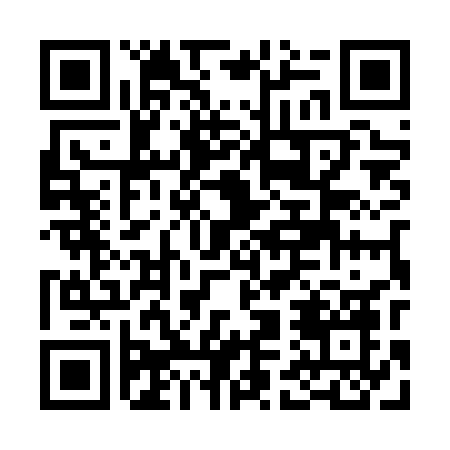 Prayer times for Tobolka Stara, PolandWed 1 May 2024 - Fri 31 May 2024High Latitude Method: Angle Based RulePrayer Calculation Method: Muslim World LeagueAsar Calculation Method: HanafiPrayer times provided by https://www.salahtimes.comDateDayFajrSunriseDhuhrAsrMaghribIsha1Wed2:355:1512:475:578:2010:522Thu2:345:1312:475:588:2210:533Fri2:335:1112:475:598:2410:534Sat2:325:0912:476:008:2610:545Sun2:315:0712:476:018:2710:556Mon2:305:0512:476:028:2910:557Tue2:305:0312:476:038:3110:568Wed2:295:0212:476:048:3310:579Thu2:285:0012:476:058:3410:5810Fri2:274:5812:476:068:3610:5811Sat2:274:5612:476:078:3810:5912Sun2:264:5512:476:088:3911:0013Mon2:254:5312:476:098:4111:0014Tue2:254:5112:476:108:4311:0115Wed2:244:5012:476:118:4411:0216Thu2:234:4812:476:128:4611:0317Fri2:234:4612:476:138:4811:0318Sat2:224:4512:476:148:4911:0419Sun2:224:4312:476:158:5111:0520Mon2:214:4212:476:168:5211:0521Tue2:214:4112:476:168:5411:0622Wed2:204:3912:476:178:5511:0723Thu2:204:3812:476:188:5711:0724Fri2:194:3712:476:198:5811:0825Sat2:194:3512:476:209:0011:0926Sun2:184:3412:476:219:0111:0927Mon2:184:3312:476:219:0211:1028Tue2:184:3212:486:229:0411:1129Wed2:174:3112:486:239:0511:1130Thu2:174:3012:486:249:0611:1231Fri2:174:2912:486:249:0711:13